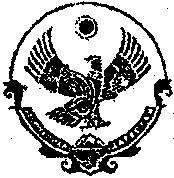 РЕСПУБЛИКА  ДАГЕСТАН Муниципальное казенное дошкольное образовательное учреждение «Ясли-сад «Солнышко»Должностная инструкция заместителя заведующего по АХЧ в ДОУДолжностная инструкция заместителя заведующего по АХЧ в ДОУ_____________________________________
фамилия имя отчество
Документ составлен с учетом нормативных правовых актов, действующих на 2022 год: - Профессиональные стандарты, утвержденные приказом Минтруда и Соцзащиты РФ.- ФГОС дошкольного образования, утвержденные Приказом Минобрнауки России от 17 октября 2013 г. № 1155.- Федеральный Закон № 273-ФЗ от 29.12.2012 г. «Об образовании в Российской Федерации» в редакции от от 30 декабря 2021 года.- Трудовой кодекс РФ.- СП 2.4.3648-20 "Санитарно-эпидемиологические требования к организациям воспитания и обучения, отдыха и оздоровления детей и молодежи".- СанПиН 1.2.3685-21 "Гигиенические нормативы и требования к обеспечению безопасности и (или) безвредности для человека факторов среды обитания".1.1. Общие положения1.2. Настоящая должностная инструкция заместителя заведующего по административно-хозяйственной части (далее АХЧ)  разработана на основе Профессионального стандарта: «07.005 Специалист административно-хозяйственной деятельности», утвержденного приказом Министерства труда и социальной защиты РФ от 2 февраля 2018 г. N 49н; с учетом ФЗ № 273 от 29.12.2012 г. «Об образовании в Российской Федерации»; в соответствии с Трудовым кодексом Российской Федерации и другими нормативными актами, регулирующими трудовые отношения между работником и работодателем.1.3. Заместитель заведующего по административно-хозяйственной части должен иметь высшее образование – бакалавриат или высшее образование (непрофильное) –  бакалавриат и дополнительное профессиональное образование по программам профессиональной переподготовки по профилю деятельности, дополнительное профессиональное образование по программам повышения квалификации по профилю деятельности (не реже чем раз в три года). Требования к опыту практической работы –  не менее трех лет в области материально-технического обеспечения.1.4. Особыми условиями допуска к работе являются:прохождение обязательных предварительных (при поступлении на работу) и периодических медицинских осмотров, а также внеочередных медицинских осмотров  в порядке, установленном законодательством Российской Федерации;наличие личной медицинской книжки с результатами медицинских обследований и лабораторных исследований, сведениями о прививках, перенесенных инфекционных заболеваниях, о прохождении профессиональной гигиенической подготовки и аттестации с допуском к работе;отсутствие ограничений на занятие трудовой деятельностью в сфере образования, воспитания, развития несовершеннолетних,  установленных статьей 351.1 Трудового кодекса Российской Федерации.1.5. Заместитель заведующего по АХЧ принимается на работу и освобождается от должности заведующим дошкольным образовательным учреждением.1.6. Заместитель заведующего по АХЧ непосредственно подчиняется заведующему ДОУ.1.7. Заместитель заведующего по АХЧ в ДОУ является лицом, ответственным за товарно-материальные ценности (далее ТМЦ).1.8. На период отпуска и временной нетрудоспособности заместителя заведующего по АХЧ его должностные обязанности могут быть возложены на заведующего хозяйством. Временное выполнение обязанностей в этих случаях осуществляется на основании приказа заведующего ДОУ, изданного с соблюдением требований законодательства о труде.1.9. Заместитель заведующего по АХЧ детского сада должен знать:законодательство Российской Федерации по вопросам пожарной безопасности, охраны труда, экологической безопасности, гражданской обороны и защиты от чрезвычайных ситуаций, эксплуатации и обслуживания зданий и сооружений, материально-технического обеспечения, закупочной деятельности,  складского учета, делопроизводства;требования нормативных правовых актов в области охраны труда, пожарной безопасности, охраны окружающей среды, а также правила и регламенты проведения проверок надзорными органами в области эксплуатации и обслуживания объектов недвижимости, пожарной безопасности, экологической безопасности, гражданской обороны и защите от чрезвычайных ситуаций;локальные нормативные акты ДОУ общего характера и по функциональному направлению деятельности;Конвенцию ООН о правах ребенка;структуру ДОУ;основы управления персоналом и его мотивации;основы и принципы классификации зданий и сооружений;требования к санитарному обслуживанию зданий, сооружений и прилегающей территории ДОУ;строительные нормы и правила в рамках выполняемых трудовых функций;общие технические характеристики систем жизнеобеспечения объектов здания и помещений ДОУ;конструктивные особенности оборудования систем жизнеобеспечения;особенности ухода за различными поверхностями и отделочными покрытиями;ценовую политику рынка на определенные категории товаров и услуг;принципы выбора и порядок оформления заказов у поставщиков товаров и услуг;основные условия заключенных договоров на поставку товаров и предоставление услуг;правила проведения инвентаризации;правила складского учета;правила составления материальных отчетов движения ТМЦ и первичных документов;структуру и принципы организации документооборота;способы обработки информации с использованием программного обеспечения и компьютерных средств;правила деловой переписки и делового этикета;основы оказания доврачебной помощи пострадавшим, порядок действий при возникновении пожара и эвакуации;гигиенические нормативы по устройству, содержанию и режиму работы организаций воспитания и обучения, отдыха и оздоровления детей и молодежи;санитарно-эпидемиологические требования к устройству, содержанию и организации режима работы образовательных учреждений.1.10. Заместитель заведующего по АХЧ детского сада должен уметь:взаимодействовать с представителями органов государственной власти и местного самоуправления, а также надзорными органами;управлять персоналом, распределять между работниками полномочия, обязанности и ответственность за выполнение соответствующих задач, осуществлять проверку их выполнения;разрабатывать и внедрять локальные нормативные акты и регламентирующие документы;составлять сводные учетные и отчетные документы в целях осуществления контроля и анализа данных о фактах хозяйственной деятельности ДОУ;проводить осмотры и определять объем необходимых потребностей в материально-технических, финансовых ресурсах в соответствии с локальными нормативными актами и бюджетом ДОУ для эксплуатации, обслуживания и ремонта зданий, помещений и других объектов на территории ДОУ;производить анализ общей ситуации на рынке товаров и услуг и определять наиболее приемлемые ценовые и качественные предложения на основе сводных учетных и отчетных документов;использовать проектно-сметную и исполнительную документацию в рамках выполняемых трудовых функций;определять объем необходимых потребностей в материально-технических ресурсах в соответствии с локальными нормативными актами и бюджетом ДОУ;организовывать процедуру закупки товаров или услуг;применять правила проведения инвентаризации;определять критерии и требования по клинингу и санитарному обслуживанию ДОУ;оценивать качество выполненных работ по ремонту, эксплуатации и обслуживанию зданий, помещений и территории ДОУ;использовать методы финансовых вычислений и анализа;работать с большим объемом информации;использовать компьютерные программы для ведения учета, систематизации и анализа данных, составления баз данных, ведения документооборота, справочно-правовые системы, ресурсы информационно-телекоммуникационной сети "Интернет", оргтехнику;вести переговоры и деловую переписку, соблюдая нормы делового этикета.1.11. Заместитель заведующего по АХЧ должен пройти обучение и иметь навыки оказания первой помощи пострадавшим, знать требования антитеррористической защищенности, пути эвакуации, при угрозе совершения или совершении террористического акта, иной кризисной ситуации, выполнять нормы антикризисного плана действий в чрезвычайной ситуации, распоряжения заведующего и ответственных за пожарную безопасность, антитеррористическую защищенность.2. Должностные обязанностиЗаместитель заведующего по АХЧ имеет следующие должностные обязанности:2.1. В рамках трудовой функции организации рабочего пространства, создание и обеспечение оптимальных условий выполнения трудовых функций работниками организации:2.1.1. определяет потребности организации в формировании рабочего пространства с учетом сферы деятельности организации, численности персонала и структуры организации;2.1.2. контролирует реализацию планировочных решений, зонирование, комплектацию мебелью, офисным и бытовым оборудованием рабочего пространства;2.1.3. разрабатывает планы реализации проведения ремонтных работ, перепланировок, переоснащения мебелью и оборудованием, внутренних перемещений и внешних переездов;2.1.4. проводит регулярный анализ эффективности использования помещений;2.1.5. проводит мероприятия в рамках обеспечения пожарной безопасности, гражданской обороны и защиты от чрезвычайных ситуаций;2.1.6. представляет интересы ДОУ в надзорных и контролирующих органах по вопросам гражданской обороны и защите от чрезвычайных ситуаций;2.1.7. устанавливает цели и задачи работникам подразделений в рамках организации процесса устройства рабочего пространства;2.1.8. контролирует выполнение поставленных задач работниками подразделений в рамках организации процесса устройства рабочего пространства.2.2. В рамках трудовой функции организации и контроля материально-технического обеспечения деятельности работников организации:2.2.1. контролирует процессы материально-технического обеспечения;2.2.2. осуществляет построение и контроль работы склада по хранению ТМЦ;2.2.3. организовывает и контролирует работы по обслуживанию мебели, офисного и бытового оборудования;2.2.4. контролирует перемещения ТМЦ, в том числе за пределы ДОУ;2.2.5. проводит организацию работ по озеленению территории организации и уходу за зелеными насаждениями;2.2.6. занимается разработкой и внедрением норм, регламентирующих материально-техническое и хозяйственное обеспечение;2.2.7. организовывает проведение инвентаризаций ТМЦ;2.2.8. устанавливает  цели и задачи работникам подразделений в рамках материально-технического обеспечения деятельности работников ДОУ;2.2.9. контролирует выполнение поставленных задач работниками подразделений в рамках материально-технического обеспечения деятельности.2.3. В рамках трудовой функции организации и обеспечения управления собственной недвижимостью и недвижимостью, используемой на основании других вещных прав:2.3.1. контролирует своевременное проведение технического и сервисного обслуживания оборудования, инженерных сетей и систем жизнеобеспечения здания и помещений ДОУ;2.3.2. оценивает состояние объектов недвижимости и определяет целесообразность проведения ремонтно-строительных работ;2.3.3. организовывает и контролирует проведение ремонтных работ оборудования, инженерных сетей, систем жизнеобеспечения и ремонтно-строительных работ зданий и сооружений ДОУ;2.3.4. осуществляет проведение мероприятий в рамках обеспечения пожарной и экологической безопасности объектов;2.3.5. проводит организацию и контроль санитарно-сервисного и клинингового обслуживания территории ДОУ;2.3.6. представляет интересы ДОУ в надзорных и контролирующих органах по вопросам эксплуатации недвижимости и обеспечения пожарной и экологической безопасности.2.4. Обеспечение соблюдения санитарного режима в дошкольном образовательном учреждении и на прилегающей к нему территории.2.5. Ведение учетной и отчетной документации, своевременное предоставление ее в бухгалтерию и заведующему детским садом (согласно номенклатуре дел и графику документооборота в дошкольном образовательном учреждении).2.6. Обеспечение выполнения противопожарных мероприятий в здании и на территории детского сада.2.7. Обеспечение   безопасных условий пребывания воспитанников в помещениях детского сада и на прогулочных площадках.2.8. Проведение противопожарного инструктажа и инструктажей по технике безопасности.2.9. Проходит предварительные (при поступлении на работу) и периодические медицинские осмотры, профессиональную гигиеническую подготовку и аттестацию (при приеме на работу и далее с периодичностью не реже 1 раза в 2 года), вакцинацию в соответствии с национальным календарем профилактических прививок и национальным календарем прививок по эпидемиологическим показаниям.2.10. Выполняет все требования настоящей должностной инструкции, правила по охране труда, пожарной безопасности  и антитеррористической защищенности в детском саду.3. ПраваЗаместитель заведующего по АХЧ в ДОУ имеет права:3.1. Предусмотренные Трудовым кодексом Российской Федерации, Федеральным законом «Об образовании в Российской Федерации», Уставом, Коллективным договором, Правилами внутреннего трудового распорядка и другими локальными актами дошкольного учреждения.3.2. Вносить свои предложения по улучшению организации работы ДОУ, по модернизации деятельности подчиненных сотрудников, по совершенствованию технического обслуживания и по материально-техническому оснащению дошкольного образовательного учреждения;3.3. В пределах своей компетенции и в порядке, который определен Уставом ДОУ, выдавать распоряжения и указания сотрудникам детского сада, требовать их исполнения.3.4. Самостоятельно распределять кадры в пределах своей компетенции в связи с производственной необходимостью.3.5. Присутствовать на месте работ, выполняемых специалистами и подчиненными работниками.3.6. Требовать от подчиненных работников соблюдения норм и требований охраны труда, пожарной безопасности, профессиональной этики.3.7. Вносить предложения о поощрении, моральном и материальном стимулировании работников, находящихся в подчинении.3.8. Вести переговоры с партнерами дошкольной образовательной организации по материально-техническому оснащению и техническому обслуживанию.3.9. Участвовать в работе коллегиальных органов самоуправления дошкольного образовательного учреждения.3.10. Повышать собственный квалификационный уровень.4. Ответственность4.1. Заместитель заведующего по административно-хозяйственной части несет ответственность за организацию бесперебойного функционирования детского сада.4.2. Заместитель заведующего по АХЧ в детском саду несет материальную ответственность за сохранность имущества дошкольного образовательного учреждения.4.3. Заместитель заведующего по административно-хозяйственной части несет дисциплинарную ответственность  за неисполнение или ненадлежащее исполнение без уважительных причин:должностной инструкции заместителя заведующего по АХЧ;Устава и Правил внутреннего трудового распорядка детского сада;других локальных нормативных актов дошкольного образовательного учреждения;законных распоряжений заведующего дошкольным образовательным учреждением.4.4. За нарушение правил противопожарной безопасности, охраны труда, санитарно-гигиенических требований в дошкольном образовательном учреждении заместитель заведующего по АХЧ детского сада несет административную ответственность в порядке и случаях, установленных административным законодательством Российской Федерации.4.5. За применение, в том числе однократное, методов воспитания связанных с физическим или психическим насилием над личностью ребенка, совершение иного аморального проступка следует освобождение от занимаемой должности в соответствии с трудовым законодательством РФ и Федеральным Законом «Об образовании в Российской Федерации».4.6. За умышленное причинение ДОУ или участникам образовательного процесса ущерба в связи с ненадлежащим исполнением или неисполнением своих должностных обязанностей заместитель заведующего по АХЧ несет материальную ответственность в порядке и пределах, определенных трудовым, гражданским или уголовным законодательством Российской Федерации.5. Взаимоотношения. Связи по должности5.1. Заместителя заведующего по АХЧ ДОУ осуществляет свою деятельность в режиме ненормированного рабочего дня по графику, который составлен исходя из 40-часовой рабочей недели, согласованному и утвержденному заведующим детским садом.5.2. Совместно с заведующим дошкольным образовательным учреждением планирует работу на каждый рабочий день, участвует в планерках, совещаниях. Разрабатывает и утверждает у заведующего план работы на год.5.3. Знакомится под расписку с локальными актами, информационными и нормативно-правовыми документами.5.4. Согласовывает с заведующим ДОУ составление заявок на приобретение необходимого оборудования и инвентаря.5.5. Систематически информирует заведующего о состоянии дел в дошкольном образовательном учреждении по хозяйственной части.5.6. Получает от заведующего детским садом сведения нормативно-правового и организационного характера, знакомится под расписку с соответствующими документами.5.7. Передает заведующему информацию, которая получена на совещаниях и семинарах различного уровня, непосредственно после ее получения.6. Порядок утверждения и изменения должностной инструкции6.1. Внесение изменений и дополнений в действующую должностную инструкцию производится в том же порядке, в котором принимается должностная инструкция.6.2. Должностная инструкция вступает в силу с момента ее утверждения и действует до замены ее новой должностной инструкцией.6.3. Факт ознакомления сотрудника с настоящей должностной инструкцией подтверждается подписью в экземпляре должностной инструкции, хранящемся у работодателя, а также в журнале ознакомления с должностными инструкциями.С инструкцией ознакомлен:

__________ /_____________________
     подпись        Ф.И.О.

Один экземпляр получил на руки
и обязуюсь хранить на рабочем месте

«_____»___________2022 г.Согласовано На общем собрании Председатель ППОМуртузалиева А.Г___________________________________Утверждено Заведующяя МКДОУ «Ясли-сад «Солнышко» Бамматова А.Д.______________________________________2022г